PurposeThe standards elaborations (SEs) support teachers to connect curriculum to evidence in assessment so that students are assessed on what they have had the opportunity to learn. The SEs can be used to:make consistent and comparable judgments, on a five-point scale, about the evidence of learning in a folio of student work across a year/band develop task-specific standards (or marking guides) for individual assessment tasksquality assure planning documents to ensure coverage of the achievement standard across a year/band.StructureThe SEs have been developed using the Australian Curriculum achievement standard. The achievement standard for Science describes what students are expected to know and be able to do at the end of each year. Teachers use the SEs during and at the end of a teaching period to make on-balance judgments about the qualities in student work that demonstrate the depth and breadth of their learning.In Queensland, the achievement standard represents the C standard — a sound level of knowledge and understanding of the content, and application of skills. The SEs are presented in a matrix where the discernible differences and/or degrees of quality between each performance level are highlighted. Teachers match these discernible differences and/or degrees of quality to characteristics of student work to make judgments across a five-point scale.Year 8  standard elaborations © State of Queensland (QCAA) 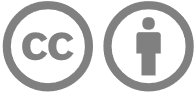 Licence: https://creativecommons.org/licenses/by/4.0 | Copyright notice: www.qcaa.qld.edu.au/copyright — lists the full terms and conditions, which specify certain exceptions to the licence. | Attribution: (include the link): © State of Queensland (QCAA) 2023Unless otherwise indicated material from Australian Curriculum is © ACARA 2010–present, licensed under CC BY 4.0. For the latest information and additional terms of use, please check the Australian Curriculum website and its copyright notice.Year 8 standard elaborations — 
Australian Curriculum v9.0: Year 8 Australian Curriculum:  achievement standardBy the end of Year 8 students explain the role of specialised cell structures and organelles in cellular function and analyse the relationship between structure and function at organ and body system levels. They apply an understanding of the theory of plate tectonics to explain patterns of change in the geosphere. They explain how the properties of rocks relate to their formation and influence their use. They compare different forms of energy and represent transfer and transformation of energy in simple systems. They classify and represent different types of matter and distinguish between physical and chemical change. Students analyse how different factors influence development of and lead to changes in scientific knowledge. They analyse the key considerations that inform scientific responses and how these responses impact society. They analyse the importance of science communication in shaping viewpoints, policies and regulations.Students plan and conduct safe, reproducible investigations to test relationships and explore models. They describe potential ethical issues and intercultural considerations needed for specific field locations or use of secondary data. They select and use equipment to generate and record data with precision. They select and construct appropriate representations to organise and process data and information. They analyse data and information to describe patterns, trends and relationships and identify anomalies. They identify assumptions and sources of error in methods and analyse conclusions and claims with reference to conflicting evidence and unanswered questions. They construct evidence-based arguments to support conclusions and evaluate claims. They select and use language and text features appropriately for their purpose when communicating their ideas, findings and arguments to specific audiences.Source: Australian Curriculum, Assessment and Reporting Authority (ACARA), Australian Curriculum Version 9.0  for Foundation–10 https://v9.australiancurriculum.edu.au/f-10-curriculum/learning-areas/science/year-8 ABCDEThe folio of student work contains evidence of the following:The folio of student work contains evidence of the following:The folio of student work contains evidence of the following:The folio of student work contains evidence of the following:The folio of student work contains evidence of the following:Science understandingBiological
sciencesthorough explanation of the role of specialised cell structures and organelles in cellular functionpurposeful analysis of the relationship between structure and function at organ and body system levelsdetailed explanation of the role of specialised cell structures and organelles in cellular functioninformed analysis of the relationship between structure and function at organ and body system levelsexplanation of the role of specialised cell structures and organelles in cellular functionanalysis of the relationship between structure and function at organ and body system levelsdescription of specialised cell structures and organellesdescription of the relationship between structure and function at organ and body system levelsidentification of  specialised cell structures and/or organellesstatement/s about the structure and function at organ or body system levelsScience understandingEarth and space
sciencesreasoned explanation of patterns of change in the geosphere through application of an understanding of the theory of plate tectonicsinformed explanation of patterns of change in the geosphere through application of an understanding of the theory of plate tectonicsexplanation of patterns of change in the geosphere through application of an understanding of the theory of plate tectonicsdescription of patterns of change in the geosphere through guided application of an understanding of the theory of plate tectonicsstatement/s about the theory of plate tectonicsScience understandingEarth and space
sciencesconsidered explanation of how the properties of rocks relate to their formation and influence their useinformed explanation of how the properties of rocks relate to their formation and influence their useexplanation of how the properties of rocks relate to their formation and influence their usedescription of the properties of sedimentary, igneous and metamorphic rocksidentification of properties of rocksScience understandingPhysical
sciencesthorough comparison of different forms of energypurposeful representation of transfer and transformation of energy in simple systemsdetailed comparison of different forms of energyeffective representation of transfer and transformation of energy in simple systemscomparison of different forms of energyrepresentation of transfer and transformation of energy in simple systemsdescription of different forms of energypartial representation of transfer and transformation of energy in simple systemsidentification of  forms of energydirected representation of transfer and transformation of energy in simple systemsScience understandingChemical
sciencesconsidered classification of different types of matterpurposeful representation of different types of matterreasoned distinction between physical and chemical changesinformed classification of different types of matterinformed representation of different types of matterinformed distinction between physical and chemical changesclassification of different types of matterrepresentation of different types of matterdistinction between chemical and physical changesdescription of different types of matterpartial representation of different types of matterdescription of physical and chemical changesidentification of types of matterdirected representation of different types of matteridentification of physical or chemical changesScience as a human endeavourNature and development of sciencethorough analysis of how different factors influence development of and lead to changes in scientific knowledgedetailed analysis of how different factors influence development of and lead to changes in scientific knowledgeanalysis of how different factors influence development of and lead to changes in scientific knowledgedescription of factors that influence the development of and lead to changes in scientific knowledgeidentification of factors that influence the development of scientific knowledgeScience as a human endeavourUse and influence of sciencethorough analysis of the key considerations that inform scientific responses and how these responses impact societythorough analysis of the importance of science communication in shaping viewpoints, policies and regulationsdetailed analysis of the key considerations that inform scientific responses and how these responses impact societydetailed analysis of the importance of science communication in shaping viewpoints, policies and regulationsanalysis of the key considerations that inform scientific responses and how these responses impact societyanalysis of the importance of science communication in shaping viewpoints, policies and regulationsdescription of considerations that inform scientific responsesdescription of the importance of science communication in shaping viewpoints, policies and regulationsstatement/s about considerations that inform scientific responsesstatement/s about the importance of science communicationScience inquiryQuestioning and predictingpurposeful planning of investigations to:test relationshipsexplore modelsplausible planning of investigations to:test relationshipsexplore modelsplanning of investigations to:test relationshipsexplore modelsguided planning of investigations to:test relationshipsexplore modelsdirected planning of investigations to:test relationshipsexplore modelsScience inquiryPlanning and conductingthorough planning and conducting of safe, reproducible investigationsdetailed planning and conducting of safe, reproducible investigationsplanning and conducting of safe, reproducible investigationsplanning and conducting of safe investigationsconducting of safe investigationsScience inquiryPlanning and conductingconsidered description of potential ethical issues and intercultural considerations needed for specific field locations or use of secondary datainformed description of potential ethical issues and intercultural considerations needed for specific field locations or use of secondary datadescription of potential ethical issues and intercultural considerations needed for specific field locations or use of secondary dataidentification of potential ethical issues and intercultural considerations needed for specific field locations or use of secondary datadirected identification of potential ethical issues and intercultural considerations needed for specific field locations or use of secondary dataScience inquiryProcessing, modelling and analysingselection and use of equipment for the purposeful generation and recording of data with precisionselection and use of equipment for the effective generation and recording of data with precisionselection and use of equipment to generate and record data with precisionselection and use of equipment to generate and record datause of equipment to generate and record dataScience inquiryProcessing, modelling and analysingselection and construction of appropriate representations for the purposeful organisation and processing of data and informationselection and construction of appropriate representations for the effective organisation and processing of data and informationselection and construction of appropriate representations for the organisation and processing of data and informationselection and construction of representations for the organisation and processing of data and informationuse of provided representations for the organisation and processing of data and informationScience inquiryProcessing, modelling and analysingthorough analysis of data and information to describe patterns, trends and relationshipsthorough analysis of data and information to identify anomaliesdetailed analysis of data and information to describe patterns, trends and relationshipsdetailed analysis of data and information to identify anomaliesanalysis of data and information to describe patterns, trends and relationshipsanalysis of data and information to identify anomaliesuse of data and information to identify patterns, trends and relationshipsuse of data and information to identify anomaliesstatement/s about patterns, trends, relationships or anomaliesScience inquiryEvaluatingconsidered identification of assumptions and sources of error in methodspurposeful analysis of conclusions and claims with reference to conflicting evidence and unanswered questionsinformed identification of assumptions and sources of error in methodsinformed analysis of conclusions and claims with reference to conflicting evidence and unanswered questionsidentification of assumptions and sources of error in methodsanalysis of conclusions and claims with reference to conflicting evidence and unanswered questionsguided identification of assumptions or sources of error in methodsidentification of conflicting evidence and unanswered questions in conclusions and claimsstatement/s about assumptions or errorsidentification of conflicting evidence or unanswered questions in conclusions and claims, with directionScience inquiryEvaluatingpurposeful construction of evidence-based arguments to support conclusions and evaluate claimsinformed construction of evidence-based arguments to support conclusions and evaluate claimsconstruction of evidence-based arguments to support conclusions and evaluate claimsguided construction of evidence-based arguments to support conclusions and evaluate claimsdirected construction of evidence-based arguments to support conclusions and evaluate claimsScience inquiryCommunicatingappropriate selection and use of language and text features for their purpose for considered communication of their ideas, findings and arguments to specific audiences.appropriate selection and use of language and text features for their purpose for informed communication of their ideas, findings and arguments to specific audiences.appropriate selection and use of language and text features for their purpose when communicating their ideas, findings and arguments to specific audiences.use of language and text features for their purpose when communicating their ideas, findings and arguments.use of language and text features when communicating their ideas and findings.Keyshading emphasises the qualities that discriminate between the A–E descriptors